ESCOLA _________________________________DATA:_____/_____/_____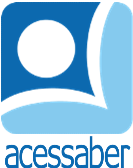 PROF:_______________________________________TURMA:___________NOME:________________________________________________________A ÁGUAA água é essencial para o desenvolvimento de todos os seres vivos. Animais, plantas, fungos e microrganismos possuem água em suas células, por isso necessitam dela para viver. Cerca de 60% do corpo humano é formado por água. Sem esse recurso natural não há vida. Por isso a água é tão importante no equilíbrio de todos os ecossistemas.Além de ser essencial para o nosso corpo, nós utilizamos a água em diversas atividades do dia a dia. Usamos água na alimentação, higiene pessoal, produção industrial, lazer etc.A água cobre cerca de 70% da superfície da Terra. Na natureza, é possível encontrá-la em três estados físicos: gasoso, sólido e líquido. Nos diferentes ambientes, a água muda continuamente de um estado para outro, o que chamamos de ciclo da água ou ciclo hidrológico.A água pode ser doce ou salgada. A água que usamos para beber, tomar banho, escovar os dentes e regar as plantações é a água doce. A água salgada é aquela que contém grande quantidade de sais minerais e é imprópria para bebermos, como a água do mar.A distribuição de água doce e salgada não é igual. Cerca de 96% da água no planeta está nos oceanos e é salgada. Apenas 4% de toda água da Terra é doce.Buriti mais ciências. Editora: Moderna.QuestõesO corpo humano é formado por qual proporção de água?R: __________________________________________________________________Quanto do planeta é formado por água?R: __________________________________________________________________Em quais estados físicos podemos encontrar água na natureza?R: __________________________________________________________________Como chamamos a mudança de estados da água, na natureza?R: __________________________________________________________________Cite dois exemplos de utilização de água no dia a dia:R: __________________________________________________________________________________________________________________________________________________________________________________________________________Cite dois exemplos de usos recreativos da água:R: __________________________________________________________________________________________________________________________________________________________________________________________________________Cite dois exemplos de como utilizamos a água para obter alimentos:R: __________________________________________________________________________________________________________________________________________________________________________________________________________Qual é a distribuição de água doce e salgada no planeta?R: __________________________________________________________________